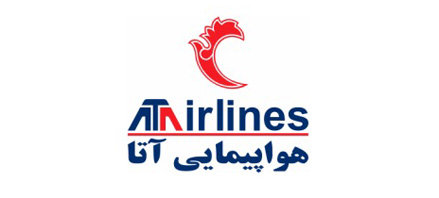 شرح مدارک لازم جهت عقد قرارداد با شرکتها/دفاترتصویر مجوز بند الف و مجوز بند ب.تصویر سند مالکیت یا اجاره نامه رسمی دفتر.تکمیل فرم شماره 2 (فرم اطلاعات جامع).تصویر شناسنامه مدیر عامل و صاحبان امضاء (طبق اساسنامه).یک سر برگ منقوش به مهرهای مورد استفاده در دفاتر به همراه نمونه کارت ویزیت.تصویر آخرین مدرک آموزشی دوره های تخصصی فروش مدیر فنی (advance , homac).روزنامه رسمی به همراه آخرین تغییرات و اسامی صاحبان امضا و کپی اساسنامه شرکت.فرم ثبت نام در نظام مالیات بر ارزش افزوده.یک فقره چک طرح صیاد به مبلغ 500،000،000 ريال در وجه هواپیمایی آتا بدون درج بابت و تاریخ. چک های شرکتی همراه با امضاء و مهر روی چک و چک های شخصی (صاحبین امضاء) همراه با امضاء و درج مهر پشت چک.لطفا مدارک را از طریق پست به آدرس زیر ارسال نمایید:نشانی: تهران، شهرک اکباتان، بلوار شهید نفیسی، نبش کوی یاس، پلاک 8، ساختمان مرکزی آتا، 
واحد امور قراردادهای بازرگانیکد پستی: 1393713911ایمیل:  commercial.contract@ataair.irفرم اطلاعات جامع آژانسنام دفتر/شرکت فارسی:انگلیسی:نام دفتر/شرکت فارسی:انگلیسی:نام دفتر/شرکت فارسی:انگلیسی:نام دفتر/شرکت فارسی:انگلیسی:نام دفتر/شرکت فارسی:انگلیسی:نام دفتر/شرکت فارسی:انگلیسی:نام دفتر/شرکت فارسی:انگلیسی:استان:شهرستان:استان:شهرستان:استان:شهرستان:استان:شهرستان:استان:شهرستان:استان:شهرستان:استان:شهرستان:آدرس و کدپستی:آدرس و کدپستی:آدرس و کدپستی:آدرس و کدپستی:آدرس و کدپستی:آدرس و کدپستی:آدرس و کدپستی:آدرس و کدپستی:آدرس و کدپستی:آدرس و کدپستی:آدرس و کدپستی:آدرس و کدپستی:آدرس و کدپستی:آدرس و کدپستی:تلفن:                                                                            فاکس:                                         پست الکترونیکی:تلفن:                                                                            فاکس:                                         پست الکترونیکی:تلفن:                                                                            فاکس:                                         پست الکترونیکی:تلفن:                                                                            فاکس:                                         پست الکترونیکی:تلفن:                                                                            فاکس:                                         پست الکترونیکی:تلفن:                                                                            فاکس:                                         پست الکترونیکی:تلفن:                                                                            فاکس:                                         پست الکترونیکی:تلفن:                                                                            فاکس:                                         پست الکترونیکی:تلفن:                                                                            فاکس:                                         پست الکترونیکی:تلفن:                                                                            فاکس:                                         پست الکترونیکی:تلفن:                                                                            فاکس:                                         پست الکترونیکی:تلفن:                                                                            فاکس:                                         پست الکترونیکی:تلفن:                                                                            فاکس:                                         پست الکترونیکی:تلفن:                                                                            فاکس:                                         پست الکترونیکی:مساحت آژانس:                                 طبقه:                                       نوع مالکیت: استیجاری           ملکی               سرقفلیمساحت آژانس:                                 طبقه:                                       نوع مالکیت: استیجاری           ملکی               سرقفلیمساحت آژانس:                                 طبقه:                                       نوع مالکیت: استیجاری           ملکی               سرقفلیمساحت آژانس:                                 طبقه:                                       نوع مالکیت: استیجاری           ملکی               سرقفلیمساحت آژانس:                                 طبقه:                                       نوع مالکیت: استیجاری           ملکی               سرقفلیمساحت آژانس:                                 طبقه:                                       نوع مالکیت: استیجاری           ملکی               سرقفلیمساحت آژانس:                                 طبقه:                                       نوع مالکیت: استیجاری           ملکی               سرقفلیمساحت آژانس:                                 طبقه:                                       نوع مالکیت: استیجاری           ملکی               سرقفلیمساحت آژانس:                                 طبقه:                                       نوع مالکیت: استیجاری           ملکی               سرقفلیمساحت آژانس:                                 طبقه:                                       نوع مالکیت: استیجاری           ملکی               سرقفلیمساحت آژانس:                                 طبقه:                                       نوع مالکیت: استیجاری           ملکی               سرقفلیمساحت آژانس:                                 طبقه:                                       نوع مالکیت: استیجاری           ملکی               سرقفلیمساحت آژانس:                                 طبقه:                                       نوع مالکیت: استیجاری           ملکی               سرقفلیمساحت آژانس:                                 طبقه:                                       نوع مالکیت: استیجاری           ملکی               سرقفلیسهامداران شرکتسهامداران شرکتنام و نام خانوادگینام و نام خانوادگینام و نام خانوادگینشانینشانینشانینشانینشانیتلفنتلفنتلفن همراهتلفن همراهمدیرعاملمدیرعاملرئیس هیئت مدیرهرئیس هیئت مدیرهنائب رئیسنائب رئیسعضو هیئت مدیرهعضو هیئت مدیرهوابستگی سازمان:                        دولتی           خصوصی               بنیاد                   شهرداریوابستگی سازمان:                        دولتی           خصوصی               بنیاد                   شهرداریوابستگی سازمان:                        دولتی           خصوصی               بنیاد                   شهرداریوابستگی سازمان:                        دولتی           خصوصی               بنیاد                   شهرداریوابستگی سازمان:                        دولتی           خصوصی               بنیاد                   شهرداریوابستگی سازمان:                        دولتی           خصوصی               بنیاد                   شهرداریوابستگی سازمان:                        دولتی           خصوصی               بنیاد                   شهرداریوابستگی سازمان:                        دولتی           خصوصی               بنیاد                   شهرداریوابستگی سازمان:                        دولتی           خصوصی               بنیاد                   شهرداریوابستگی سازمان:                        دولتی           خصوصی               بنیاد                   شهرداریوابستگی سازمان:                        دولتی           خصوصی               بنیاد                   شهرداریوابستگی سازمان:                        دولتی           خصوصی               بنیاد                   شهرداریوابستگی سازمان:                        دولتی           خصوصی               بنیاد                   شهرداریوابستگی سازمان:                        دولتی           خصوصی               بنیاد                   شهردارینمایندگی فروش: نمایندگی فروش: نمایندگی فروش: نمایندگی فروش: نمایندگی فروش: نمایندگی فروش: نمایندگی فروش: نمایندگی فروش: نمایندگی فروش: نمایندگی فروش: نمایندگی فروش: نمایندگی فروش: نمایندگی فروش: نمایندگی فروش: هما             آسمان          ماهان            کیش ایر           قشم ایر               ایرتور            سایرهما             آسمان          ماهان            کیش ایر           قشم ایر               ایرتور            سایرهما             آسمان          ماهان            کیش ایر           قشم ایر               ایرتور            سایرهما             آسمان          ماهان            کیش ایر           قشم ایر               ایرتور            سایرهما             آسمان          ماهان            کیش ایر           قشم ایر               ایرتور            سایرهما             آسمان          ماهان            کیش ایر           قشم ایر               ایرتور            سایرهما             آسمان          ماهان            کیش ایر           قشم ایر               ایرتور            سایرهما             آسمان          ماهان            کیش ایر           قشم ایر               ایرتور            سایرهما             آسمان          ماهان            کیش ایر           قشم ایر               ایرتور            سایرهما             آسمان          ماهان            کیش ایر           قشم ایر               ایرتور            سایرهما             آسمان          ماهان            کیش ایر           قشم ایر               ایرتور            سایرهما             آسمان          ماهان            کیش ایر           قشم ایر               ایرتور            سایرهما             آسمان          ماهان            کیش ایر           قشم ایر               ایرتور            سایرهما             آسمان          ماهان            کیش ایر           قشم ایر               ایرتور            سایراستاک خارجی:استاک خارجی:استاک خارجی:استاک خارجی:استاک خارجی:استاک خارجی:استاک خارجی:استاک خارجی:استاک خارجی:استاک خارجی:استاک خارجی:استاک خارجی:استاک خارجی:استاک خارجی:دارای مجوز فعالیت:                 بند الف               بند ب             بند پ            عضو انجمن صنفی           کد یاتا               دارای مجوز فعالیت:                 بند الف               بند ب             بند پ            عضو انجمن صنفی           کد یاتا               دارای مجوز فعالیت:                 بند الف               بند ب             بند پ            عضو انجمن صنفی           کد یاتا               دارای مجوز فعالیت:                 بند الف               بند ب             بند پ            عضو انجمن صنفی           کد یاتا               دارای مجوز فعالیت:                 بند الف               بند ب             بند پ            عضو انجمن صنفی           کد یاتا               دارای مجوز فعالیت:                 بند الف               بند ب             بند پ            عضو انجمن صنفی           کد یاتا               دارای مجوز فعالیت:                 بند الف               بند ب             بند پ            عضو انجمن صنفی           کد یاتا               دارای مجوز فعالیت:                 بند الف               بند ب             بند پ            عضو انجمن صنفی           کد یاتا               دارای مجوز فعالیت:                 بند الف               بند ب             بند پ            عضو انجمن صنفی           کد یاتا               دارای مجوز فعالیت:                 بند الف               بند ب             بند پ            عضو انجمن صنفی           کد یاتا               دارای مجوز فعالیت:                 بند الف               بند ب             بند پ            عضو انجمن صنفی           کد یاتا               دارای مجوز فعالیت:                 بند الف               بند ب             بند پ            عضو انجمن صنفی           کد یاتا               دارای مجوز فعالیت:                 بند الف               بند ب             بند پ            عضو انجمن صنفی           کد یاتا               دارای مجوز فعالیت:                 بند الف               بند ب             بند پ            عضو انجمن صنفی           کد یاتا               آیا به سیستم رایانه ای رزرواسیون متصل می باشید؟آیا به سیستم رایانه ای رزرواسیون متصل می باشید؟آیا به سیستم رایانه ای رزرواسیون متصل می باشید؟آیا به سیستم رایانه ای رزرواسیون متصل می باشید؟آیا به سیستم رایانه ای رزرواسیون متصل می باشید؟آیا به سیستم رایانه ای رزرواسیون متصل می باشید؟آیا به سیستم رایانه ای رزرواسیون متصل می باشید؟آیا به سیستم رایانه ای رزرواسیون متصل می باشید؟آیا به سیستم رایانه ای رزرواسیون متصل می باشید؟آیا به سیستم رایانه ای رزرواسیون متصل می باشید؟آیا به سیستم رایانه ای رزرواسیون متصل می باشید؟آیا به سیستم رایانه ای رزرواسیون متصل می باشید؟آیا به سیستم رایانه ای رزرواسیون متصل می باشید؟آیا به سیستم رایانه ای رزرواسیون متصل می باشید؟گابریل                 آمادئوس                هما               آسمان               ماهان                 سایرگابریل                 آمادئوس                هما               آسمان               ماهان                 سایرگابریل                 آمادئوس                هما               آسمان               ماهان                 سایرگابریل                 آمادئوس                هما               آسمان               ماهان                 سایرگابریل                 آمادئوس                هما               آسمان               ماهان                 سایرگابریل                 آمادئوس                هما               آسمان               ماهان                 سایرگابریل                 آمادئوس                هما               آسمان               ماهان                 سایرگابریل                 آمادئوس                هما               آسمان               ماهان                 سایرگابریل                 آمادئوس                هما               آسمان               ماهان                 سایرگابریل                 آمادئوس                هما               آسمان               ماهان                 سایرگابریل                 آمادئوس                هما               آسمان               ماهان                 سایرگابریل                 آمادئوس                هما               آسمان               ماهان                 سایرگابریل                 آمادئوس                هما               آسمان               ماهان                 سایرگابریل                 آمادئوس                هما               آسمان               ماهان                 سایرتعداد کارکنان:       فروش خارجی: ....................... نفر                فروش داخلی: ....................... نفر             سیاحتی (تور): ....................... نفرتعداد کارکنان:       فروش خارجی: ....................... نفر                فروش داخلی: ....................... نفر             سیاحتی (تور): ....................... نفرتعداد کارکنان:       فروش خارجی: ....................... نفر                فروش داخلی: ....................... نفر             سیاحتی (تور): ....................... نفرتعداد کارکنان:       فروش خارجی: ....................... نفر                فروش داخلی: ....................... نفر             سیاحتی (تور): ....................... نفرتعداد کارکنان:       فروش خارجی: ....................... نفر                فروش داخلی: ....................... نفر             سیاحتی (تور): ....................... نفرتعداد کارکنان:       فروش خارجی: ....................... نفر                فروش داخلی: ....................... نفر             سیاحتی (تور): ....................... نفرتعداد کارکنان:       فروش خارجی: ....................... نفر                فروش داخلی: ....................... نفر             سیاحتی (تور): ....................... نفرتعداد کارکنان:       فروش خارجی: ....................... نفر                فروش داخلی: ....................... نفر             سیاحتی (تور): ....................... نفرتعداد کارکنان:       فروش خارجی: ....................... نفر                فروش داخلی: ....................... نفر             سیاحتی (تور): ....................... نفرتعداد کارکنان:       فروش خارجی: ....................... نفر                فروش داخلی: ....................... نفر             سیاحتی (تور): ....................... نفرتعداد کارکنان:       فروش خارجی: ....................... نفر                فروش داخلی: ....................... نفر             سیاحتی (تور): ....................... نفرتعداد کارکنان:       فروش خارجی: ....................... نفر                فروش داخلی: ....................... نفر             سیاحتی (تور): ....................... نفرتعداد کارکنان:       فروش خارجی: ....................... نفر                فروش داخلی: ....................... نفر             سیاحتی (تور): ....................... نفرتعداد کارکنان:       فروش خارجی: ....................... نفر                فروش داخلی: ....................... نفر             سیاحتی (تور): ....................... نفرسمتنامنامنام خانوادگینام پدرنام پدرسال تولدشماره شناسنامهسابقه کارتلفن همراهتلفن همراهمدرک تحصیلیمدرک تحصیلیدوره های آموزشیمدیرعاملمدیر فنی (الف)فروش خارجیفروش داخلیحسابدارتحصیلدارکلیه اطلاعات مندرج مورد تأیید اینجانب ............................................... مدیر عامل دفتر/ شرکت ...................................................... می باشد.                                                                                                                                   تاریخ / امضاءکلیه اطلاعات مندرج مورد تأیید اینجانب ............................................... مدیر عامل دفتر/ شرکت ...................................................... می باشد.                                                                                                                                   تاریخ / امضاءکلیه اطلاعات مندرج مورد تأیید اینجانب ............................................... مدیر عامل دفتر/ شرکت ...................................................... می باشد.                                                                                                                                   تاریخ / امضاءکلیه اطلاعات مندرج مورد تأیید اینجانب ............................................... مدیر عامل دفتر/ شرکت ...................................................... می باشد.                                                                                                                                   تاریخ / امضاءکلیه اطلاعات مندرج مورد تأیید اینجانب ............................................... مدیر عامل دفتر/ شرکت ...................................................... می باشد.                                                                                                                                   تاریخ / امضاءکلیه اطلاعات مندرج مورد تأیید اینجانب ............................................... مدیر عامل دفتر/ شرکت ...................................................... می باشد.                                                                                                                                   تاریخ / امضاءکلیه اطلاعات مندرج مورد تأیید اینجانب ............................................... مدیر عامل دفتر/ شرکت ...................................................... می باشد.                                                                                                                                   تاریخ / امضاءکلیه اطلاعات مندرج مورد تأیید اینجانب ............................................... مدیر عامل دفتر/ شرکت ...................................................... می باشد.                                                                                                                                   تاریخ / امضاءکلیه اطلاعات مندرج مورد تأیید اینجانب ............................................... مدیر عامل دفتر/ شرکت ...................................................... می باشد.                                                                                                                                   تاریخ / امضاءکلیه اطلاعات مندرج مورد تأیید اینجانب ............................................... مدیر عامل دفتر/ شرکت ...................................................... می باشد.                                                                                                                                   تاریخ / امضاءکلیه اطلاعات مندرج مورد تأیید اینجانب ............................................... مدیر عامل دفتر/ شرکت ...................................................... می باشد.                                                                                                                                   تاریخ / امضاءکلیه اطلاعات مندرج مورد تأیید اینجانب ............................................... مدیر عامل دفتر/ شرکت ...................................................... می باشد.                                                                                                                                   تاریخ / امضاءکلیه اطلاعات مندرج مورد تأیید اینجانب ............................................... مدیر عامل دفتر/ شرکت ...................................................... می باشد.                                                                                                                                   تاریخ / امضاءکلیه اطلاعات مندرج مورد تأیید اینجانب ............................................... مدیر عامل دفتر/ شرکت ...................................................... می باشد.                                                                                                                                   تاریخ / امضاء